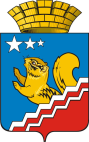 Свердловская область.ГЛАВА ВОЛЧАНСКОГО ГОРОДСКОГО ОКРУГАпостановление07.04.2023 г.                                                                                             	                           № 155г. ВолчанскО внесении изменений в постановление главы Волчанского городского округа от 24.12.2021 года № 507 «Об установлении платы за содержание жилого помещения нанимателям жилых помещений государственного имуниципального жилищного фонда в многоквартирных жилых домах и собственникам помещений в многоквартирных жилых домах,не принявших решение о размере платы»(в редакции постановления главы Волчанского городского округа от 12.12.2022 года № 519)В соответствии со статьями 153,154,156-158 Жилищного кодекса Российской Федерации, Приказом Министерства строительства и развития жилищно – коммунального хозяйства Российской Федерации от 06.04.2018 года № 213/пр «Об утверждении методических рекомендаций по установлению размера платы за содержание жилого помещения для собственников жилых помещений, которые не приняли решение о выборе способа управления многоквартирным домом, решение об установлении размера платы за содержание жилого помещения, а также по установлению порядка определения предельных индексов изменения размера такой платы», среднесрочным прогнозом социально – экономического развития Российской Федерации              до 2025 года,  одобренным протоколом заседания Правительства Российской Федерации 22.09.2022 года № 31, постановлением Правительства Свердловской области от 27.10.2022 года № 698-ПП «Об одобрении прогноза социально-экономического развития Свердловской области на среднесрочный период 2023 - 2025 годов»,ПОСТАНОВЛЯЮ:Внести в постановление главы Волчанского городского округа              от 24.12.2021 года № 507 «Об установлении платы за содержание жилого помещения нанимателям жилых помещений государственного и муниципального жилищного фонда в многоквартирных жилых домах и собственникам помещений в многоквартирных жилых домах, не принявших решение о размере платы» (в редакции постановления главы Волчанского городского округа от 12.12.2022 года № 519) следующие изменения: приложение «Плата за содержание жилого помещения нанимателям жилых помещений государственного и муниципального жилищного фонда в многоквартирных жилых домах и собственникам помещений в многоквартирных жилых домах, не принявших решение о размере платы» утвердить в новой редакции (приложение № 1);приложение № 1 «Размер снижения платы за содержание жилого помещения в многоквартирном жилом доме при временном отсутствии услуг» утвердить в новой редакции (приложение № 2);приложение № 2 «Условия снижения платы за содержание жилого помещения в многоквартирном жилом доме при нарушении качества и нормативных сроков предоставления услуг» утвердить в новой редакции (приложение № 3). Настоящее постановление опубликовать в информационном бюллетене «Муниципальный Вестник» и обнародовать на официальном сайте Волчанского городского округа в сети Интернет http://volchansk-adm.ru/.Контроль за исполнением настоящего постановления оставляю за собой.Глава городского округа                                                                       А. В. ВервейнПриложение № 1 к постановлению главыВолчанского городского округаот 07.04.2023 года  № 155ПЛАТАЗА СОДЕРЖАНИЕ ЖИЛОГО ПОМЕЩЕНИЯ НАНИМАТЕЛЯМ ЖИЛЫХ ПОМЕЩЕНИЙГОСУДАРСТВЕННОГО И МУНИЦИПАЛЬНОГО ЖИЛИЩНОГО ФОНДА В МНОГОКВАРТИРНЫХ ЖИЛЫХ ДОМАХ И СОБСТВЕННИКАМ ПОМЕЩЕНИЙВ МНОГОКВАРТИРНЫХ ЖИЛЫХ ДОМАХ, НЕ ПРИНЯВШИХ РЕШЕНИЕ О РАЗМЕРЕ ПЛАТЫ- к местам общего пользования, подлежащим уборке, в многоквартирном жилом доме относятся лестничные площадки, лестничные пролеты и другие помещения общего пользования в многоквартирном доме;- Планы текущего ремонта на очередной год утверждаются решением общего собрания собственников многоквартирного дома, с учетом предложений управляющей организации. Отчеты о выполнении планов текущего ремонта утверждаются общим собранием собственников многоквартирного дома, либо лицом, уполномоченным на совершение данных действий решением общего собрания собственников помещений в многоквартирном доме.Приложение № 2 к постановлению главыВолчанского городского округаот 07.04.2023 года  № 155РАЗМЕРСНИЖЕНИЯ ПЛАТЫ ЗА СОДЕРЖАНИЕ ЖИЛОГО ПОМЕЩЕНИЯВ МНОГОКВАРТИРНОМ ЖИЛОМ ДОМЕ ПРИ ВРЕМЕННОМ ОТСУТСТВИИ УСЛУГПриложение № 3к постановлению главыВолчанского городского округаот 07.04.2023 года  № 155УСЛОВИЯСНИЖЕНИЯ ПЛАТЫ ЗА СОДЕРЖАНИЕ ЖИЛОГО ПОМЕЩЕНИЯВ МНОГОКВАРТИРНОМ ЖИЛОМ ДОМЕ ПРИ НАРУШЕНИИ КАЧЕСТВАИ НОРМАТИВНЫХ СРОКОВ ПРЕДОСТАВЛЕНИЯ УСЛУГ№ п/пНаименование жилищных услугПлата за содержание жилого помещения в многоквартирных жилых домах, в отдельных квартирах за 1 кв. м общей площади (рублей), на период с 01.01.2022 по 31.12.2022Плата за содержание жилого помещения в многоквартирных жилых домах, в отдельных квартирах за 1 кв. м общей площади (рублей), на период с 01.01.2023 по 31.12.2023Плата за содержание жилого помещения в многоквартирных жилых домах, в отдельных квартирах за 1 кв. м общей площади (рублей), на период с 01.01.2024 по 31.12.2024№ п/пНаименование жилищных услугбез учета затрат на вывоз твердых коммунальных отходовбез учета затрат на вывоз твердых коммунальных отходовбез учета затрат на вывоз твердых коммунальных отходов1Многоквартирные жилые дома, оборудованные природным газоснабжением, централизованным отоплением, горячим и холодным водоснабжением, канализацией, с подвалами, общедомовыми приборами учета (тепловой энергии и горячего водоснабжения) с уборкой мест общего пользования и придомовой территории19,0420,1820,992Многоквартирные жилые дома, оборудованные природным газоснабжением, централизованным отоплением, горячим и холодным водоснабжением, канализацией, с подвалами с уборкой мест общего пользования и придомовой территории18,8820,0120,813Многоквартирные жилые дома, оборудованные централизованным отоплением, горячим и холодным водоснабжением, канализацией, с подвалами, общедомовыми приборами учета (тепловой энергии и горячего водоснабжения) с уборкой мест общего пользования и придомовой территории17,8218,8919,644Многоквартирные жилые дома, оборудованные централизованным отоплением, горячим и холодным водоснабжением, канализацией, с подвалами с уборкой мест общего пользования и придомовой территории17,6418,7019,455Многоквартирные жилые дома, оборудованные централизованным отоплением, горячим и холодным водоснабжением, канализацией, с подвалами без уборки мест общего пользования и придомовой территории-13,0913,616Многоквартирные жилые дома, оборудованные централизованным отоплением, горячим и холодным водоснабжением, канализацией, без подвалов с уборкой мест общего пользования и придомовой территории17,4118,4519,197Многоквартирные жилые дома, оборудованные централизованным отоплением, горячим и холодным водоснабжением, канализацией, ОДПУ, без подвалов с уборкой мест общего пользования и придомовой территории17,5718,6219,378Многоквартирные жилые дома, оборудованные централизованным отоплением, горячим и холодным водоснабжением, канализацией, с подвалами и водостоками с уборкой мест общего пользования и придомовой территории17,7818,8519,609Многоквартирные жилые дома, оборудованные централизованным отоплением, горячим и холодным водоснабжением, канализацией, с подвалами и водостоками, общедомовыми приборами учета (тепловой энергии, горячего водоснабжения) с уборкой мест общего пользования и придомовой территории17,9419,0219,7810Многоквартирные жилые дома, оборудованные централизованным отоплением, горячим и холодным водоснабжением, канализацией, с  водостоками, с уборкой мест общего пользования и придомовой территории17,5318,5819,3311Многоквартирные жилые дома, оборудованные централизованным отоплением, горячим и холодным водоснабжением, канализацией, ОДПУ, с  водостоками, с уборкой мест общего пользования и придомовой территории17,6918,7519,5012Многоквартирные жилые дома, оборудованные централизованным отоплением, холодным водоснабжением, канализацией, с подвалами и водостоками17,3218,3619,0913Многоквартирные жилые дома, оборудованные централизованным отоплением, холодным водоснабжением, канализацией, с подвалами и водостоками, общедомовыми приборами учета (тепловой энергии) с уборкой мест общего пользования и придомовой территории17,4818,5319,2714Многоквартирные жилые дома, оборудованные централизованным отоплением, холодным водоснабжением, канализацией, с подвалами, с уборкой мест общего пользования и придомовой территории17,2018,2318,9615Многоквартирные жилые дома, оборудованные централизованным отоплением, холодным водоснабжением, канализацией, с подвалами, общедомовыми приборами учета (тепловой энергии) с уборкой мест общего пользования и придомовой территории17,3618,4019,1416Многоквартирные жилые дома, оборудованные централизованным отоплением, холодным водоснабжением, канализацией, с водостоками, с уборкой мест общего пользования и придомовой территории17,0718,0918,8217Многоквартирные жилые дома, оборудованные централизованным отоплением, холодным водоснабжением, канализацией, с уборкой мест общего пользования и придомовой территории16,9517,9718,6918Многоквартирные жилые дома, оборудованные централизованным отоплением, холодным водоснабжением, канализацией, общедомовыми приборами учета (тепловой энергии) с уборкой мест общего пользования и придомовой территории17,1218,1518,8719Многоквартирные жилые дома, оборудованные централизованным отоплением, холодным водоснабжением, с выгребными ямами, подвалами, водостоками, общедомовыми приборами учета (тепловой энергии) с уборкой мест общего пользования и придомовой территории17,4018,4419,1820Многоквартирные жилые дома, без отопления, оборудованные централизованным холодным водоснабжением, канализацией,  с уборкой мест общего пользования и придомовой территории16,0717,0317,7221Ветхие и аварийные дома с уборкой мест общего пользования и придомовой территории8,188,679,02№ п/пРазновидность потребительских качеств жилых помещений, объема предоставляемых услугРазмер снижения платы (руб. коп.) в отдельных квартирах за 1 кв. м общей площадиРазмер снижения платы (руб. коп.) в отдельных квартирах за 1 кв. м общей площадиРазмер снижения платы (руб. коп.) в отдельных квартирах за 1 кв. м общей площадиРазмер снижения платы (руб. коп.) в отдельных квартирах за 1 кв. м общей площади№ п/пРазновидность потребительских качеств жилых помещений, объема предоставляемых услугв период с 01.01.2022 по 31.12.2022в период с 01.01.2023 по 31.12.2023в период с 01.01.2024 по 31.12.2024в период с 01.01.2024 по 31.12.20241Жилые помещения, расположенные в доме, где отсутствуют один или несколько видов благоустройства (водоснабжение, отопление, горячее водоснабжение, водоотведение). За отсутствие одного вида благоустройства1,801,881,961,962При отсутствии услуги по уборке придомовой территории более 10 дней подряд3,463,673,823,823При отсутствии услуги по уборке помещений общего пользования жилого дома1,831,942,022,024Жилые помещения, расположенные в ветхих и аварийных жилых домах и жилых помещениях, непригодных для проживания, в государственном и муниципальном жилищном фонде, признанном ветхим, аварийным либо непригодным для проживания муниципальным правовым актом главы Волчанского городского округаПлата снижается на 25 процентов от ставки платы, установленной в соответствии с настоящим ПостановлениемПлата снижается на 25 процентов от ставки платы, установленной в соответствии с настоящим ПостановлениемПлата снижается на 25 процентов от ставки платы, установленной в соответствии с настоящим ПостановлениемПлата снижается на 25 процентов от ставки платы, установленной в соответствии с настоящим Постановлением5При отсутствии услуги по вывозу жидких бытовых отходов (хозяйственно-бытовых стоков)3,173,363,363,496При отсутствии в многоквартирном доме, общедомовых приборов учета коммунальных ресурсов (в том числе невведение их в коммерческую эксплуатацию (вывод из коммерческой эксплуатации) сроком более 3 месяцев), за исключением случаев технической невозможности установки таких приборов, подтвержденной в установленном законом порядке, производится снижение платы за содержание общего имущества многоквартирного дома, установленной настоящим ПостановлениемПри отсутствии общедомового прибора учета:теплоснабжения - плата снижается на 1 (один) процент;холодного водоснабжения - плата снижается на 1 (один) процент;горячего водоснабжения - плата снижается на 1 (один) процент;электроснабжения - плата снижается на 1 (один) процентПри отсутствии общедомового прибора учета:теплоснабжения - плата снижается на 1 (один) процент;холодного водоснабжения - плата снижается на 1 (один) процент;горячего водоснабжения - плата снижается на 1 (один) процент;электроснабжения - плата снижается на 1 (один) процентПри отсутствии общедомового прибора учета:теплоснабжения - плата снижается на 1 (один) процент;холодного водоснабжения - плата снижается на 1 (один) процент;горячего водоснабжения - плата снижается на 1 (один) процент;электроснабжения - плата снижается на 1 (один) процентПри отсутствии общедомового прибора учета:теплоснабжения - плата снижается на 1 (один) процент;холодного водоснабжения - плата снижается на 1 (один) процент;горячего водоснабжения - плата снижается на 1 (один) процент;электроснабжения - плата снижается на 1 (один) процент7В случае отсутствия на придомовой территории либо на земельном участке, расположенном за ее пределами и находящимся на любом праве пользования (аренда, собственность, выделение без предоставления и другое), закрепленной за многоквартирным домом контейнерной площадки для сбора твердых коммунальных отходовПлата снижается на 2 (два) процентаПлата снижается на 2 (два) процентаПлата снижается на 2 (два) процентаПлата снижается на 2 (два) процента№ п/пУсловия снижения качества услугПродолжительность отсутствия услуги за расчетный период (месяц)Расчетная единицаРазмер снижения руб./кв. мРазмер снижения руб./кв. мРазмер снижения руб./кв. м№ п/пУсловия снижения качества услугПродолжительность отсутствия услуги за расчетный период (месяц)Расчетная единицана период с 01.01.2022 по 31.12.2022на период с 01.01.2023 по 31.12.2023на период с 01.01.2024 по 31.12.20241. Уборка мест общего пользования1. Уборка мест общего пользования1. Уборка мест общего пользования1. Уборка мест общего пользования1. Уборка мест общего пользования1. Уборка мест общего пользования1. Уборка мест общего пользования1.1.Уборка помещений общего пользования по графикуУборка помещений общего пользования по графикуУборка помещений общего пользования по графикуУборка помещений общего пользования по графикуУборка помещений общего пользования по графикуУборка помещений общего пользования по графику1.1.1Отсутствие услуги по уборке мест общего пользования более 10 днейБолее 10 днейС 1 кв. м жилого помещения1,831,942,021.2.В случае отсутствия в местах общего пользования (на стендах) и (или) на официальном сайте управляющей организации (товарищества собственников жилья), администрации Волчанского городского округа, графиков уборки помещений общего пользованияВ случае отсутствия в местах общего пользования (на стендах) и (или) на официальном сайте управляющей организации (товарищества собственников жилья), администрации Волчанского городского округа, графиков уборки помещений общего пользованияВ случае отсутствия в местах общего пользования (на стендах) и (или) на официальном сайте управляющей организации (товарищества собственников жилья), администрации Волчанского городского округа, графиков уборки помещений общего пользованияВ случае отсутствия в местах общего пользования (на стендах) и (или) на официальном сайте управляющей организации (товарищества собственников жилья), администрации Волчанского городского округа, графиков уборки помещений общего пользованияВ случае отсутствия в местах общего пользования (на стендах) и (или) на официальном сайте управляющей организации (товарищества собственников жилья), администрации Волчанского городского округа, графиков уборки помещений общего пользованияВ случае отсутствия в местах общего пользования (на стендах) и (или) на официальном сайте управляющей организации (товарищества собственников жилья), администрации Волчанского городского округа, графиков уборки помещений общего пользования1.2.1Отсутствие графиков уборки в местах общего пользования и (или) на сайтеРабочий месяцС 1 кв. м жилого помещения0,180,190,201.3.В случае отсутствия актов выполненных работ по уборке помещений общего пользования многоквартирного дома, подписанных председателем (членом) совета дома или лицом, уполномоченным на то собственниками многоквартирного домаВ случае отсутствия актов выполненных работ по уборке помещений общего пользования многоквартирного дома, подписанных председателем (членом) совета дома или лицом, уполномоченным на то собственниками многоквартирного домаВ случае отсутствия актов выполненных работ по уборке помещений общего пользования многоквартирного дома, подписанных председателем (членом) совета дома или лицом, уполномоченным на то собственниками многоквартирного домаВ случае отсутствия актов выполненных работ по уборке помещений общего пользования многоквартирного дома, подписанных председателем (членом) совета дома или лицом, уполномоченным на то собственниками многоквартирного домаВ случае отсутствия актов выполненных работ по уборке помещений общего пользования многоквартирного дома, подписанных председателем (членом) совета дома или лицом, уполномоченным на то собственниками многоквартирного домаВ случае отсутствия актов выполненных работ по уборке помещений общего пользования многоквартирного дома, подписанных председателем (членом) совета дома или лицом, уполномоченным на то собственниками многоквартирного дома1.3.1Отсутствия актов выполненных работ по уборке помещений общего пользования, подписанных уполномоченными лицамиРабочий месяцС 1 кв. м жилого помещения0,180,190,202. Уборка придомовой территории2. Уборка придомовой территории2. Уборка придомовой территории2. Уборка придомовой территории2. Уборка придомовой территории2. Уборка придомовой территории2. Уборка придомовой территории2.1.Ежедневная уборка придомовой территорииЕжедневная уборка придомовой территорииЕжедневная уборка придомовой территорииЕжедневная уборка придомовой территорииЕжедневная уборка придомовой территорииЕжедневная уборка придомовой территории2.1.1Отсутствие услуги по уборке придомовой территории более 10 дней подрядБолее 10 дней подрядС 1 кв. м жилого помещения3,463,673,82